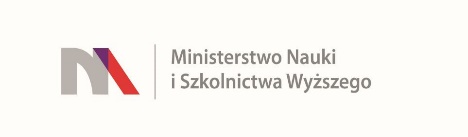 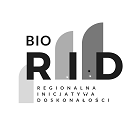 
UNIWERSYTET KAZIMIERZA WIELKIEGO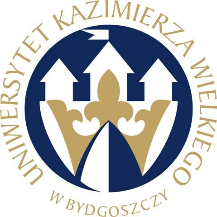 W BYDGOSZCZYul. Chodkiewicza 30, 85 – 064 Bydgoszcz, tel. 052 341 91 00 fax. 052 360 82 06NIP 5542647568 REGON 340057695www.ukw.edu.plUKW/DZP-282-ZO-68/2022Bydgoszcz, dn. 26.09.2022 r.OGŁOSZENIEO UNIEWAŻNIENIU POSTĘPOWANIA   		 Uniwersytet Kazimierza Wielkiego w Bydgoszczy informuje, że  postępowanie o udzielenie zamówienia publicznego prowadzonego w trybie Zapytania Ofertowego na: Usługę w zakresie specjalistycznej korekty pisemnej dla Uniwersytetu Kazimierza Wielkiego w Bydgoszczy (projekt RID), zostało unieważnione.Uzasadnienie:	W terminie wyznaczonym jako termin składania ofert, tj. do dnia 26. 09. 2022 r. do godz. 10:00 nie została złożona żadna oferta. Kanclerz UKWmgr Renata Malak